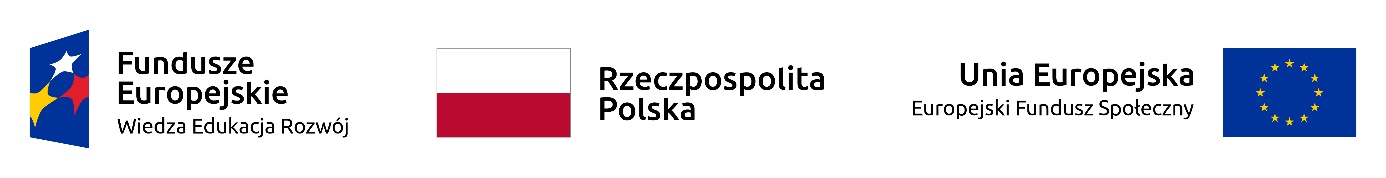 Projekt: „Nowa jakość – zintegrowany program rozwoju Politechniki Rzeszowskiej” współfinansowany przez Unię Europejską ze środków Europejskiego Funduszu Społecznego w ramach Programu Operacyjnego Wiedza Edukacja RozwójPOWR.03.05.00-00-Z209/17Politechnika RzeszowskaDział Logistyki i Zamówień PublicznychAl. Powstańców Warszawy 1235-959 RzeszówPismo: NA/P/68/2019/6	 Rzeszów dnia: 2019-03-12O D P O W I E D Źna zapytania w sprawie SIWZSzanowni Państwo,Uprzejmie informujemy, iż w dniu 2019-03-08 do Zamawiającego wpłynęła prośba o wyjaśnienie zapisu specyfikacji istotnych warunków zamówienia, w postępowaniu prowadzonym na podstawie przepisów ustawy z dnia 29 stycznia 2004 roku Prawo Zamówień Publicznych (t.j. Dz. U. z  2018 r. poz. 1986) w trybie przetarg nieograniczony, na:Przeprowadzenie kompleksowego pakietu szkoleń dla pracowników Centrum Informatyzacji Politechniki Rzeszowskiej z  zakresu VMware obejmującego: przeszkolenie wskazanych osób, zapewnienie materiałów szkoleniowych, wystawienie certyfikatu, wyżywienie, zapewnienie sali szkoleniowej.Treść wspomnianej prośby jest następująca :Czy Zamawiający dopuści szkolenie autorskie, odpowiadające programom szkolenia producenta?OdpowiedźNie dopuścimy szkoleń autorskich. Musi to być certyfikowane szkolenie producenta.Informujemy, że zgodnie z wymogiem art. 38 ust. 2 ustawy z dnia 29 stycznia 2004 roku Prawo Zamówień Publicznych (t.j. Dz. U. z  2018 r. poz. 1986), stanowisko Zamawiającego zostało rozesłane do wszystkich wykonawców, którym przekazano SIWZ.Zamawiający